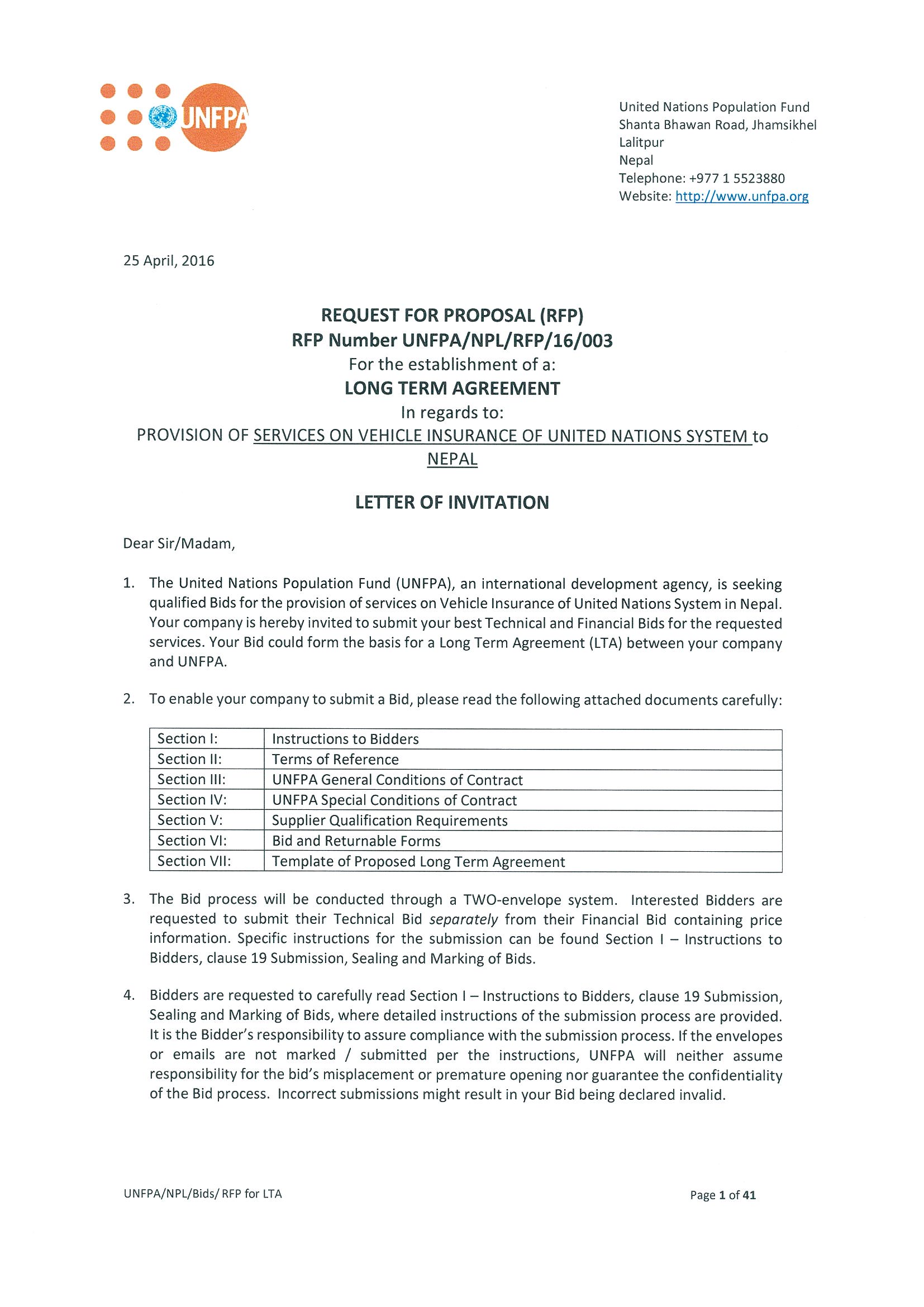 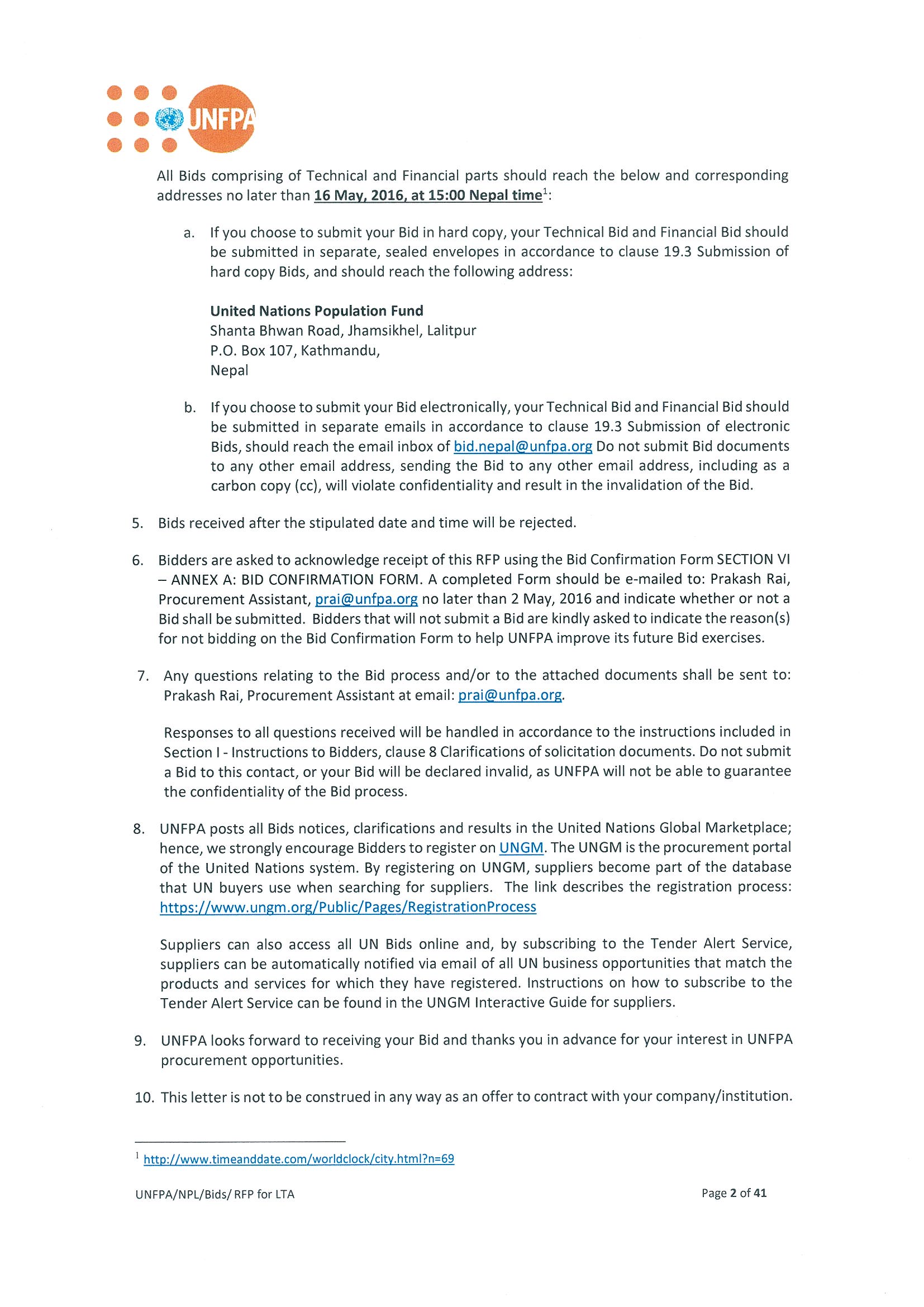 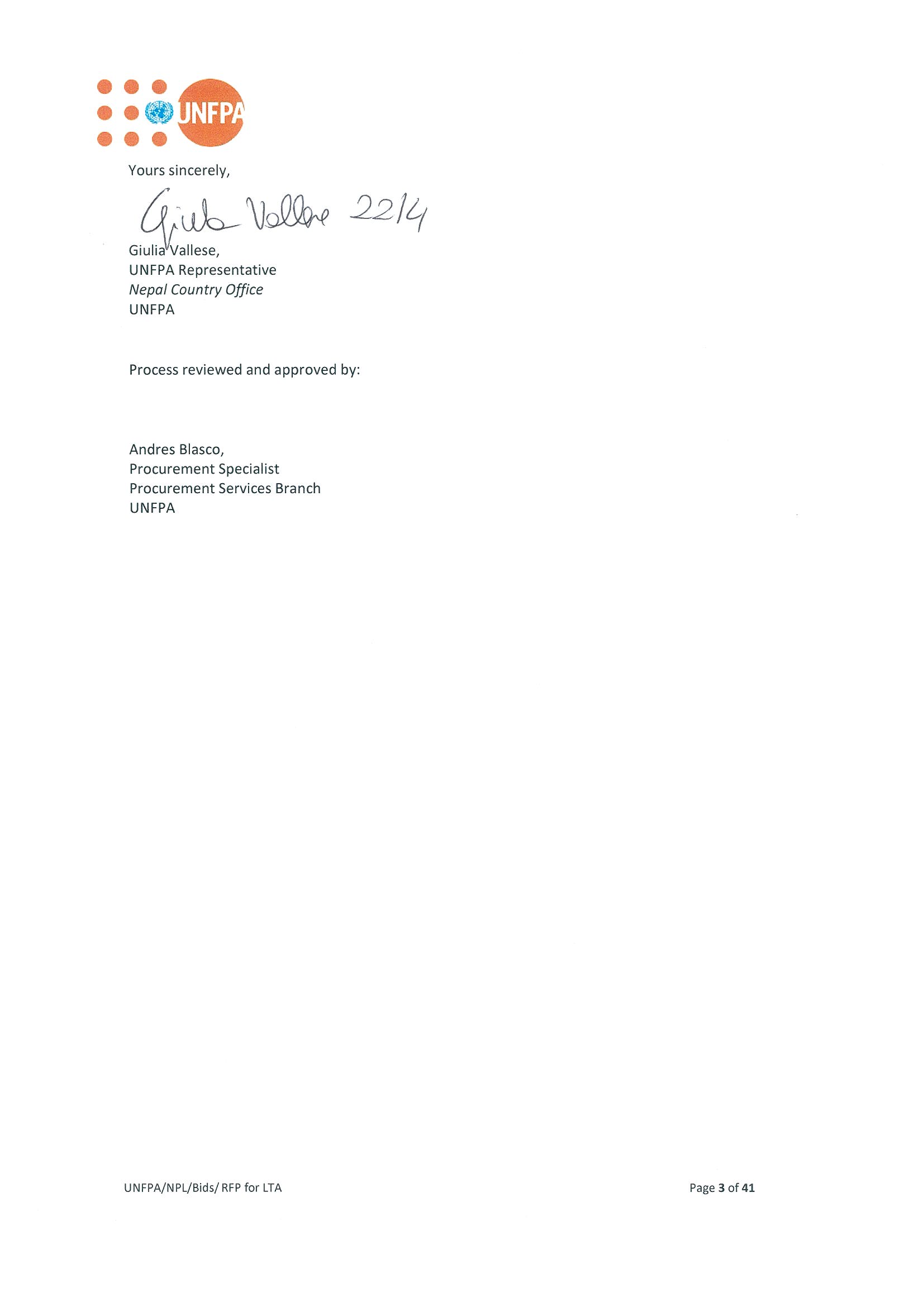 Section I: Instructions to BiddersINTRODUCTIONGeneral UNFPA’s Country Office Nepal wishes to enter into non-exclusive Long Term Agreements (LTAs) with qualified suppliers for services on Vehicle Insurance of United Nations System in Nepal.As a result of this competitive Bid process, UNFPA plans to sign non-exclusive Long-Term Agreements (LTAs) with a single supplier for 2 years. In addition to the initial term, the LTA(s) will have the option of a one-year extension, subject to satisfactory performance and price competitiveness. In the event of UNFPA signing an LTA the following shall apply:The successful Bidder(s) shall accord the same terms and conditions to any other organization with the United Nations Systems, located in Nepal, that wishes to avail itself of such terms, after written consent from UNFPA’s Country Office Nepal;The LTA template specified in SECTION VII: LONG TERM AGREEMENT TEMPLATE, shall be used. UNFPA will not be committed to purchase any minimum quantity of the goods/services, and purchases will be made only if and when there is an actual requirement. UNFPA shall not be liable for any costs in the event that no purchase is made under any resulting LTA. All reductions in market prices provided by the supplier will be passed on in full to UNFPA.The successful Bidder(s) shall have the right to review their prices every 12 months from commencement of the LTA, and shall notify UNFPA in writing 90 days prior to the 12-month period of a proposed price decrease or increase. The successful Bidder(s) shall provide proper justification for any price increase. UNFPA shall be entitled to either accept the price decrease/increase or to cancel the LTA, and shall notify the successful Bidder(s) in writing of its decision.Eligible BiddersThis Bidding process is open to all legally-constituted companies that can provide the requested services and have legal capacity to deliver/perform in the country, or through an authorized representative.Bidders and all parties constituting the Bidder may hold any nationality. Bidders must not have a conflict of interest in order to be considered eligible. Bidders found to have a conflict of interest shall be disqualified. Bidders may be considered to have a conflict of interest with one or more parties in this Bidding process, if they:Are, or have been associated in the past, with a company or any of its affiliates that have been engaged by UNFPA to provide consulting services for the preparation of the design, specifications, and other documents to be used for the procurement of the goods and/or services to be purchased under this Bid.Submit more than one Bid in this Bidding process, except for alternative Bids permitted under instructions to Bidders clause 21. However, this does not limit the participation of subcontractors in more than one Bid.Any Bidder that is uncertain as to whether the situation it is in constitutes a conflict of interest must disclose the situation to UNFPA and seek UNFPA’s guidance.The following information must be disclosed in the Bid:Bidding entities  whose owners, part-owners, officers, directors, controlling shareholders, or key personnel are immediate family of UNFPA staff involved in procurement functions and/or of any  government official of the beneficiary country and/or of any Implementing Partner (IP) receiving the goods and/or services under this RFP; andAny other situation that could potentially lead to actual or perceived conflict of interest, collusion, or unfair competition practices.Failure to disclose the information above may result in rejection or disqualification of the Bid or of the award resulting of the Bid process.Bidders under declaration of ineligibility by UNFPA in accordance with clause 2 at the time of contract award will be disqualified.  Bidders are not eligible to submit a Bid if at the time of Bid submission they are:Listed as suspended or removed by the United Nations Procurement Division (UNPD);Declared ineligible by other organizations of the United Nations through the disclosure of the ineligibility or listing as suspended on United Nations Global Marketplace (UNGM) as a result of having committed fraudulent activities;Included on the UN 1267 list issued by the Security Council resolution 1267 that establishes a sanctions regime to cover individuals and entities associated with Al-Qaida and/or the Taliban;Debarred by the World Bank Group in accordance with the WB Listing of Ineligible Firms & Individuals and the WB Corporate Procurement Listing of Non-Responsible Vendors.All Bidders must adhere to the UN Supplier Code of Conduct, which may be found by clicking on UN Supplier Code of Conduct.Accordingly, any company that is found to have undertaken unethical, unprofessional, or fraudulent activities, as defined in clause 4, will be temporarily suspended or permanently debarred from business relations with UNFPA.Bids may be submitted by a Joint Venture (JV). In the case of a JV: The completed Joint Venture Partner Information Form, SECTION VI – ANNEX G: JOINT VENTURE PARTNER INFORMATION FORM, must be included with the Bid; andAll parties to the JV shall be jointly and severally liable; andThe JV must nominate a Representative, who will have the authority to conduct all businesses for and on behalf of all parties of the JV during the Bidding process, and, if the JV is awarded an LTA, during the validity of the LTA.Cost of BidBidder will bear all costs associated with the preparation and submission of the Bid(s), and the procuring UN entity will in no case be responsible or liable for those costs, regardless of the conduct or outcome of the Bid. Fraud and CorruptionUNFPA’s Policy regarding fraud and corruption is available by clicking on Fraud Policy and applies fully to this Bid. Submission of any Bid implies that the Bidder is aware of this Policy. UNFPA is committed to preventing, identifying, and addressing all acts of fraud against UNFPA, as well as against third parties involved in UNFPA activities. To this effect, UNFPA has developed an Anti-Fraud Policy with the aim to raise awareness of fraud risks, implement controls to prevent fraud, and establish a procedure to detect fraud and to enforce the Policy.  UNFPA requires that Bidders, suppliers, and contractors and their subcontractors observe the highest standards of ethics during the procurement and execution of UNFPA contracts. Pursuant to this Policy, UNFPA defines the terms set forth as follows: “Corrupt practice” means the offering, giving, receiving, or soliciting, directly or indirectly, of anything of value to influence improperly the actions of another party;“Fraudulent practice” means any act or omission, including misrepresentation, that knowingly or recklessly misleads, or attempts to mislead, a party to obtain a financial or other benefit, or to avoid an obligation;“Collusive practice” means an arrangement between two or more parties designed to achieve an improper purpose, including influencing improperly the actions of another party;“Coercive practice” means impairing or harming, or threatening to impair or harm, directly or indirectly, any party or the property of the party to influence improperly the actions of a party:“Obstructive practice” means acts intended to materially impede the exercise of UNFPA’s contractual rights of audit, investigation and access to information, including destruction, falsification, alteration or concealment of evidence material to a UNFPA investigation into allegations of fraud and corruption.“Unethical practice” means conduct or behavior that is contrary to Staff or Supplier codes of conduct, such as those relating to conflict of interest, gifts, hospitality, post-employment provisions, abuse of authority and harassmentUNFPA will reject to award a contract if it determines that a Bidder recommended for award has engaged in corrupt, fraudulent, collusive, coercive, obstructive or unethical practices while competing for the contract in question;UNFPA will declare a supplier ineligible, either indefinitely or for a stated period of time, to be awarded a UNFPA contract/agreement if at any time it determines that the supplier has engaged in any corrupt, fraudulent, collusive, coercive, obstructive or unethical practices while competing for, or in executing, a UNFPA contract/agreement. Any supplier participating in UNFPA’s procurement activities must provide all required documents, records, and other elements to UNFPA personnel upon first request to facilitate any investigation of allegations of misconduct by either suppliers or any other party to the procurement activities. The absence of such cooperation may be sufficient grounds for the debarment of the supplier from the UNFPA supplier roster and may lead to suspension following review by UNFPA. Suppliers, their subsidiaries, agents, intermediaries, and principals must cooperate with UNFPA’s Office of Internal Audit and Investigation Services (OIAS), as well as with any other investigations authorized by the Executive Director and with the UNFPA Ethics Officer as and when required. Such cooperation shall include, but not be limited to, the following: access to all employees, representatives, agents, and assignees of the supplier and submission of all requested documents, including financial records. Failure to fully cooperate with investigations will be considered sufficient grounds to allow UNFPA to repudiate and terminate the contract, and to debar and remove the supplier from UNFPA’s list of registered suppliers.A confidential Anti-Fraud Hotline is available to any Bidder to report suspicious fraudulent activities at UNFPA Investigation HotlineZero ToleranceUNFPA has adopted a zero tolerance policy on gifts and hospitality. Bidders are therefore requested not to send gifts or offer hospitality to UNFPA personnel. If interested on reading further on this policy, please select Zero Tolerance Policy.DisclaimerShould any of the links malfunction or are inaccessible for any reason in this Request for Proposal or any of its Annexes, suppliers can contact the Procurement Official referenced below in clause 8 and request for them to share a PDF version of such document(s).Solicitation DocumentsUNFPA Bidding document This RFP document is posted on United Nations Global Marketplace (UNGM). Bidding documents consists of the following:Bidders are expected to examine all instructions, forms, Terms of Reference, terms and conditions contained within this Bid document. Failure to comply with these documents shall be at the Bidder’s risk and may affect the evaluation of the Bid or result in the rejection of the Bid.Bidders are cautioned to read Section II – Terms of Reference, as there may be special requirements. The requirements presented herein are not to be construed as defining a particular service provider’s service. Bidders are encouraged to advise UNFPA if they disagree.The requirements included in this document are the minimum requirements of the services solicited. Services offered in the Bid must meet or exceed all requirements herein. Clarifications of Bidding document Bidders requiring clarification to the Bid process and/or to the Bid documents may be addressed in writing to:Prakash Rai, Procurement AssistantEmail: prai@unfpa.org Bidders should NOT submit any Bid to this contact or your Bid will be declared invalid, as UNFPA will not be able to guarantee the confidentiality of the Bidding process. Bidders may request clarifications no later than 3 May, 2016, at 15:00 Nepal time. UNFPA will respond in writing to any requests for clarification received prior to the deadline and will circulate the answers (including an explanation of the requests without identifying the sources) to all prospective Bidders that have received the Bid documents. A copy of the questions and UNFPA’s answers will also be posted on UNGM, (www.ungm.org) and UNFPA Country Office Nepal’s website (http://nepal.unfpa.org ).  UNFPA will respond to requests for clarifications as soon as possible. However, delays in UNFPA’s response will not oblige UNFPA to extend the Bid submission deadline. UNFPA may extend the deadline in specific cases UNFPA deems justified and necessary. Amendments to Bidding documentsAt any time prior to the Bid submission deadline, UNFPA may for any reason, whether at its own initiative or in response to a clarification requested by a prospective Bidder, modify the Bidding documents by issuing an amendment.UNFPA shall post all amendments under the original notice on UNGM. All prospective Bidders that have received the Bidding documents shall periodically check if amendments have been posted to the bidding documents on UNGM.To give prospective Bidders reasonable time to take the amendments into account, UNFPA may, at its discretion, extend the Bid submission deadline.Preparation of BidsLanguage of the BidBid documents and all related correspondence will be written in English. Any printed literature furnished by a prospective Bidder written in a language other than the language indicated must be accompanied by a translation in the preferred language indicated above. For the purpose of interpretation of the Bid, and in the event of discrepancy or inconsistency in meaning, the version translated into the preferred language indicated above shall govern. The sole responsibility for translation and the accuracy thereof shall rest with the Bidder.Bid currency and prices All prices shall be in Nepali Rupee NPR. The Bidder shall indicate on the Price Schedule Form in accordance to SECTION VI – ANNEX F: PRICE SCHEDULE FORM the unit of measure, the unit price and total Bid price of the goods and/or services (where applicable) it proposes to supply under the LTA.Conversion to single currencyTo facilitate evaluation and comparison, the procurement official will convert all Bid prices expressed in the amounts in various currencies in which the Bid prices are payable to USD at the UN Operational Rate of Exchange (UNORE) on the last day for submission of Bids. Most favored pricing  By submitting a Bid, the Bidder certifies that the same services have not been offered to other customers under similar circumstances at a lower cost. Should a Bidder be found to have done so, it must offer the lower cost to UNFPA.Validity of Bids Bids must remain valid for 90 calendar days after the Bid submission deadline.  UNFPA will consider Bids with shorter validity as not substantially responsive and reject them. Under special circumstances, UNFPA may request Bidders to extend the validity of their Bids. Requests for validity extension will be made in writing.Submission of BidsDocuments establishing eligibility and conformity to Bid documentsEvidence of conformity of the goods/services to the Bidding documents may include the following documentation as described in clauses 16 Technical Bid and 17 Financial Bid, to be completed and returned in hard copies or in electronic format depending on the submission approach selected. Submission of a Bid that does not substantially respond to the UNFPA Bid document in every respect shall be at the Bidder’s risk and may result in a rejection of the Bid.All required documents returned with the Technical Bid should be submitted in PDF version. The Financial Bid should be submitted both in PDF version and Excel version.Technical BidDocuments establishing the eligibility of the Technical Bid:Completed and signed Bid Submission Form; SECTION VI – ANNEX A; BID SUBMISSION FORM, in PDF format.Completed Bidder Identification Form; SECTION VI – ANNEX C: BIDDER INDENTIFICATION FORM in PDF format.Completed Bidder’s Previous Experience; SECTION VI – ANNEX D: BIDDER’S PREVIOUS EXPERIENCE in PDF format.Technical Bid, including documentation to demonstrate that the Bidder meets all requirements. The Technical Bid should be presented concisely  and structured to include but not necessarily be limited to the information listed in SECTION II – ANNEX A: INSTRUCTIONS FOR PREPARING TECHNICAL BID in PDF formatCompleted and signed Checklist on General Conditions of Contracts; SECTION VI – ANNEX E: CHECKLIST ON UNFPA GENERAL CONDITIONS OF CONTRACT in PDF format.Supporting documents/information per the Supplier Qualification Requirements; SECTION V: SUPPLIER QUALIFICATION REQUIREMENT Completed Joint Venture Partner Information Form; SECTION VI – ANNEX G: JOINT VENTURE PARTNER INFORMATION FORM in PDF format. Copy of last three years of audited financial statements.Financial BidBidders must complete the Price Schedule Form in accordance to SECTION VI – ANNEX F: PRICE SCHEDULE FORM – both in PDF format (signed version) and excel format. The separate Financial Bid must contain a quotation in a single currency, itemizing all services to be provided.  Please consider the following information when completing the Price Schedule Form:The Price Schedule Form must provide a detailed cost breakdown, as shown in SECTION VI – ANNEX F: PRICE SCHEDUE FORM. Bidders are required to provide separate figures for each of the steps for each item. Estimates for out of pocket expenses should be listed separately. Where installation, commissioning, training or other similar services are required to be performed by the Bidder, the Bidder shall include the prices for these services broken down into itemized prices. All prices/rates Bid must be exclusive of all taxes, since UNFPA is exempt from taxes. The applicable unit of measure should be clearly indicated. Submit this Financial Bid in a separate envelope/email from the rest of the Technical Bid.Partial BidsPartial Bids are not allowed under this RFP. UNFPA reserves the right to select and accept a part or parts of any Bid.Submission, sealing, and marking of Bids The Bid process shall be conducted through a TWO-envelope system.  Interested Bidders are requested to submit their Technical Bid separately from their Financial Bid containing price information.  UNFPA provides alternative methods of Bid submission: Electronic Bids may be submitted via email in accordance with the guidelines provided in clause 19.3Submission of electronic Bids . Hard copy Bids may  be  delivered personally, by mail, or by courier in accordance with the guidelines provided in clause 19.4Any of the above options is acceptable and only one method is required. In accordance with UNFPA’s green procurement initiative, electronic submissions are strongly encouraged.Submission of electronic Bids Bidders must enter the following text in the subject line:  UNFPA/NPL/RFP/16/003, Insert Company Name, and specify “Technical Bid” or “Financial Bid”. Example below:UNFPA/NPL/RFP/16/003 [Insert Company name], Technical Bid email XUNFPA/NPL/RFP/16/003 [Insert Company name], Financial BidSubmissions without this text in the subject line may be rejected.Electronic submissions must be sent only to bid.nepal@unfpa.org.  Bids received at bid.nepal@unfpa.org mailbox shall not be opened before the scheduled opening date. Sending the Bid to any other email address, including as a carbon copy (cc), will violate confidentiality and result in the invalidation of the Bid. The total size of the email submission must not exceed 20 MB, including e-mail body, attachments, and headers. It is recommended that the entire Bid be consolidated into as few attachments as possible, in commonly-used file formats in accordance to what has been stated in clauses 16 & 17. If the Bid consists of large files, it is recommended that these files be sent in separate emails prior to the submission deadline.  Multiple emails must be clearly identified by indicating in the subject line “email X” sequentially, and the final “email Y – final”.It is the Bidder’s responsibility to ensure that Bids sent by email are received by the submission deadline. Bidders will receive an auto-reply acknowledging the receipt of each email when it is received by UNFPA’s email system. If you do not receive an auto-reply, inform Prakash Rai, Procurement Assistant at: prai@unfpa.org. Submission of hard copy Bids Bidders must prepare one Original set of all Bid documents, In addition to the hard copy; Bidders should enclose their Bid documents in a USB or CD containing an electronic version of the Bid. In the event of a discrepancy between the electronic and the hard copy version, the hard copy document will govern. Please assure to use separate media (USB or CD) for the Technical Bid and Financial Bid. Marking of  hard copy BidsThe outer envelope must be clearly marked with:The envelope must indicate the name and address of the Bidder. If the outer envelope is not sealed and marked as required, UNFPA will assume no responsibility in the event of Bid misplacement or premature opening.The inner envelopes must be clearly marked with:Deadline for submission of Bid and late BidsBids must be delivered to the place, date and time specified in this RFP. If any doubt exists as to the time zone in which the Bid should be submitted, refer to http://www.timeanddate.com/worldclock/, or contact the Bid focal point.Bids received after the submission deadline shall be declared late, rejected and the supplier informed by UNFPA accordingly. UNFPA will not be responsible for Bids that arrive late due to the courier company and any other technical issues which are not within the control of UNFPA.Modification and withdrawal of BidsBidders are expected to have sole responsibility to examine the conformity of their Bids to the requirements of the RFP, keeping in mind that material deficiency in providing information requested by UNFPA, or lack of clarity in the description of goods or services to be provided may result negatively in the evaluation process of the Bids. Bidders may modify, substitute or withdraw their Bid after submission, provided that written notice is received by UNFPA prior to the submission deadline.  Any proposed modification, substitution or withdrawal must be submitted in accordance to clause 19 - Submission, sealing and marking of Bids based on the approach utilized. The respective envelope or email shall be clearly marked “MODIFICATION”, “SUBSTITUTION” or “WITHDRAWAL”. Any revision to the Bid must be received by the deadline.No Bid may be modified, substituted or withdrawn in the interval between the submission deadline and the expiration of the period of the Bid validity. No Bid may be modified, substituted or withdrawn after the submission deadline.Storage of BidsBids received prior to the deadline of submission and the time of opening shall remain secure and unopened until the Bid opening date stated in UNFPA’s RFP.Bid Opening and Evaluation Bid opening UNFPA will conduct an internal Bid opening on 18 May, 2016, at 14:00 Nepal time] at the office of UNFPA Nepal Country Office. Bids will be opened by an ad-hoc panel consisting of at least two staff members (of which one may be from a different United Nations agency/fund/program) and where at least one individual has no involvement in the subsequent stages of the procurement process. There will be separate Bid openings for Technical and Financial Bids. The Bidders’ names and submitted documents shall be announced and recorded on the Technical Bid opening report.A Bid opening report will be available for viewing only to Bidders who have submitted a bid or their authorized representatives for a period of thirty days from the date of the opening. Information not included in the Bid opening report will not be provided to Bidders.Once the Technical evaluation has been completed, the Financial Bids will be opened. During the Financial Bid opening, the Bidders’ names and the prices stated in the Financial Bid shall be announced and recorded on the Financial Bid opening report.  No Bid shall be rejected during Bid opening, except for late Bids. Rejected Bids will be shredded except for any bank securities, which will be returned to the Bidder.Clarification of BidsTo assist in the examination, evaluation and comparison of Bids, UNFPA may ask Bidders for clarification of their Bids. The request for clarification and the response shall be in writing by UNFPA, and no change in price or substance of the Bid shall be sought, offered or permitted. Clarification of Bids may be provided only in response to UNFPA request for clarification or request for additional information.Preliminary examination of Bids Prior to the detailed evaluation, UNFPA shall examine the Bids to determine whether they are complete with respect to minimum documentation requirements, whether the documents are properly signed, whether any computational errors have been made and whether the Bids are generally in order.The procurement official will determine the substantial responsiveness of each Bid to the RFP during the preliminary examination.A substantially responsive Bid conforms to all the terms, conditions, and specifications of the Bidding documents without material deviation, reservation, or omission. A material deviation, reservation, or omission is one that:Affects in any substantial way the scope, quality, or services specified; orLimits in any substantial way, inconsistent with the Bidding documents, UNFPA’s rights or the Bidder’s obligations under the LTA; orIf rectified would unfairly affect the competitive position of other Bidders presenting substantially responsive Bids.UNFPA considers material deviations to include, but not be limited to the following:During preliminary examination of Bids Absence of Bid form(s), change in the wording or lack of signature on key portions of the Bid form when this is clearly required. Any change in wording that is consistent with the standard format of the Bid form(s) is not a material deviation;The Bidder indicates in the Bid that they do not accept important LTA conditions, i.e. related to Force Majeure, Applicable Law, Delivery Schedule, Payment Terms, General Conditions of Contract and Limitation of Liability;Non submission of non-historical documents (documents that should be specifically prepared by the Bidder in response to this RFP) by the bid submission deadline.Non-eligibility of the Bidder;Financial information is included in the Technical Bid.During technical evaluation of Bids and qualification of Bidders:Bids do not reach the minimum threshold on technical score.The Bidder does not meet the minimum conditions for qualification.During Financial evaluation of Bids:The Bidder does not accept the required price correction in accordance to Section I: Instructions to Bidders, clause 26.1.3Required price components are missing;The Bidder offers less quantity than what is requiredIf a Bid is not substantially responsive to the Bidding documents, it shall be rejected by UNFPA and may not subsequently be made responsive by the Bidder by correction of the material deviation, reservation, or omission.Non-conformities, errors, and omissionsProvided that a Bid is substantially responsive:UNFPA may waive any non-conformities or omissions in the Bid that do not constitute a material deviation.UNFPA may request the Bidder to submit the necessary information or documentation within a reasonable period of time to rectify non-material non-conformities or omissions in the Bid related to documentation requirements.  Such omission shall not be related to any aspect of the price of the Bid.  Failure of the Bidder to comply with the request may result in the rejection of its Bid.UNFPA shall correct arithmetical errors on the following basis:If there is a discrepancy between the unit price and the line item total that is obtained by multiplying the unit price by the quantity, the unit price shall prevail, and the line item total shall be corrected, unless in the opinion of UNFPA there is an obvious misplacement of the decimal point in the unit price. In that case the line item total as quoted shall govern, and the unit price shall be corrected;If there is an error in a total corresponding to the addition or subtraction of subtotals, the subtotals shall prevail and the total shall be corrected.Evaluation of Bids The evaluation of the Bids will be carried out in a two-step process by an evaluation panel, with evaluation of the Technical Bid being completed prior to any Financial Bid being opened and compared. The Financial Bid will be opened only for those Bidders, where Technical Bids reach a minimum score of 70% and whom have fulfilled the supplier qualifications. The total number of points a Bidder may obtain for Technical and Financial Bids is 100 points.Information relating to the examination, evaluation, comparison, and post-qualification of Bids and recommendation of LTA award shall not be disclosed to Bidders or any other person not officially concerned with such process until the LTA award is published.Any effort by a Bidder to influence UNFPA in the examination, evaluation, comparison, and post-qualification of the Bids or LTA award decisions may result in the rejection of its Bid.Notwithstanding from the time of Bid opening to the time of LTA award, if any Bidder wishes to contact UNFPA on any matter related to the Bidding process, it should do so in writing.Technical evaluation The Technical Bid is evaluated on the basis of its responsiveness to the Terms of Reference shown in Section II, the Technical Bids submitted by the Bidders and the evaluation criteria published below.Scoring Scale SystemThe following scoring scale system will be used by the technical evaluation panel to conduct the Technical Bid evaluation objectively.Supplier qualification requirements The responses from the Bidders compared to SECTION VI – ANNEX C: BIDDER IDENTIFICATION FORM and SECTION VI – ANNEX D: BIDDER’S PREVIOUS EXPERIENCE of this document will be evaluated based on the criteria provided below to assess the degree of Bidder qualification for the proposed LTA.Notwithstanding anything stated above, UNFPA reserves the right to assess the Bidder’s capabilities and capacity to execute the LTA satisfactorily before deciding on award.Even though the Bidders may meet the above qualifying criteria, they can be subject to disqualification if they have made misleading or false representations in the forms, statements and attachments submitted in proof of the qualification requirements, and/or have a record of poor performance such as: not properly completing contracts, inordinate delays in completion, litigation history, financial failures, etc.Financial evaluation The Financial Bid will only be evaluated if the Technical Bid achieves the minimum score as indicated in clause 27.2 and is considered qualified through the supplier qualification process described in clause 29.  Proposals failing to obtain this minimum technical threshold or those which will not be considered qualified through the supplier qualification process will not be eligible for further consideration.The Financial Bid is evaluated on the basis of its responsiveness to the Price Schedule Form SECTION VI – ANNEX F: PRICE SCHEDULE FORM. The maximum number of points for the Financial Bid is 100. This maximum number of points will be allocated to the lowest price. All other Financial Bids will receive points in inverse proportion according to the following formula:Total score The total score for each Bidder will be the weighted sum of the technical score and financial score.  The maximum total score is 100 points.Award of Long Term Agreement and Final ConsiderationsAward of long term agreement (LTA)UNFPA intends to award a single LTA(s) to the Bidder(s) that obtains the highest combined score of the Technical and Financial evaluation.UNFPA reserves the right to make multiple arrangements for any item(s) where, in the opinion of UNFPA, the Bid winner cannot fully meet the delivery requirements or it is deemed to be in UNFPA’s best interest to do so. Any arrangement under this condition shall be made on the basis of the highest combined scoring Bid, the second-highest, etc.Rejection of Bids and annulmentsUNFPA reserves the right to reject any Bid if the Bidder has previously failed to perform properly or on time in accordance with previous contracts/Purchase Orders or if the Bidder from UNFPA’s perspective is not in a position to deliver Purchase Orders that will be issued pursuant to the LTA(s).UNFPA reserves the right to annul the RFP and reject all Bids at any time prior to award of the LTA without thereby incurring any liability to the affected Bidder(s) or any obligation to provide information.Bidders waive all rights to appeal against the decision made by UNFPA.Right to vary requirements and to negotiate at time of award At the time of award of the LTA and any Purchase Order(s) pursuant to the LTA UNFPA reserves the right to vary the quantity of goods and/or services specified in the RFP without any change in the hourly/daily or any other rates or prices proposed by the Bidders or other terms and conditions.UNFPA reserves the right to negotiate the price with the Bid winner before awarding the LTA to ensure that the Financial Bid is competitive on all aspects of the price.The purpose of negotiations of offers selected based on the ‘cumulative analysis methodology’ is to ensure that the technical proposal is in line with requirements and that the financial proposal is competitive on all aspects of the price.In the negotiations, any deficiency in the offer will be pointed out to the supplier. The supplier will be allowed to make adjustments in the proposal in order to improve and more clearly specify the contents of the offer. However, under no circumstances shall the requirements (Terms of Reference/specifications) be changed.Signing of the long term agreement (LTA)The procurement official will send the successful Bidder(s) the LTA valid for 2 years, which constitutes notification of award. Successful Bidder(s) shall sign and date the LTA, and return it to UNFPA within 10 calendar days of receipt of the LTA. To facilitate the process of signing the LTA, Bidders are expected to have reviewed the LTA template found in SECTION VII: LONG TEM AGREEMENT TEMPLATE of the Bidding documents prior to submitting a Bid. After receipt of any Purchase Order(s) issued pursuant to the signed LTA, the successful Bidder shall deliver the goods and/or services in accordance with the delivery schedule outlined in the Purchase Orders.The LTA will be established between the successful Bidder(s) and UNFPA to allow UNFPA to contract the provision of the specified goods/services. The resultant Agreement represents an offer on the part of the successful Bidder(s) to provide UNFPA with goods/services, at the prices agreed and under the Conditions of Contract detailed for the duration of the Agreement. These Agreements will not be considered as contracts, nor oblige UNFPA to any financial commitment whatsoever. Only Purchase Orders made pursuant to such Agreements will constitute a commitment on UNFPA’s part.UNFPA reserves the right to discontinue the agreements if the supplier’s performance is not satisfactory to UNFPA.The LTA holders shall hold the prices fixed and not subject to change throughout the validity of the Agreements.  LTA holders shall be responsible to apply any special offer or discounts (if applicable) which may become effective at the time of fulfilling the order to any Purchase Order(s) issued under the Agreements.  Such discounts shall be reflected in the corresponding supplier invoices.  Publication of Contract Award UNFPA will publish the contract award on United Nations Global Marketplace with the following information: Supplier Name and Country, Description of the Goods or Services and the date of the contract. Additionally, for every Purchase Order UNFPA will publish on United Nations Global Marketplace, unless it is deemed to be in the interest of UNFPA no to do so: Purchase Order reference Number, Description of the Goods or Services procured, Beneficiary Country, Supplier Name and Country, Purchase order amount and the issue date of the purchase order.Payment Provisions UNFPA’s policy is to pay for the performance of contractual services rendered or to effect payment upon the achievement of specific milestones described in the contract. Bid protestBidder(s) perceiving that they have been unjustly or unfairly treated in connection with a solicitation, evaluation, or award of a LTA may complain to the UNFPA Head of the Business Unit Giulia Vallese, UNFPA Representative at vallese@unfpa.org . Should the supplier be unsatisfied with the reply provided by the UNFPA Head of the Business Unit, the supplier may contact the Chief of the Procurement Services Branch at procurement@unfpa.org.Documents establishing sustainability efforts of the BidderCurrently UNFPA is requesting information on environmental and social policies and related documentation with Bids submitted by prospective suppliers. UNFPA is incorporating environmental and social criteria considerations into the evaluation process, such as adherence to Global Compact requirements (more information can be accessed here, http://www.unglobalcompact.org/, or by contacting Procurement Services Branch at procurement@unfpa.org). UNFPA encourages suppliers to consider joining the UN Global Compact and to look into other ways to help reduce their environmental impact now. Section II: Terms of Reference (TOR)Vehicle Insurance of United Nations System in NepalBACKGROUNDUN system’s vehicle insurance policy covers the coverage of loss or damages of UN official vehicles worldwide.  However, when UN system’s global insurance policy does not cover the local third party vehicle insurance law and policy, the UN agencies are required to ensure the local vehicle for third party liability as per local law. As per this rule, country office, therefore, are required to purchase additional third-party insurance locally to cover all insurance of office vehicles.The United Nations Systems in Nepal is seeking technical and financial proposals from experienced and Government licensed Insurance Company with a valid tax cleared companies from Government of Nepal, who have at least minimum of 5 years of experience in vehicle insurance services.  The UN system intends to have Long Term Agreement (LTA) initially for two years and may be extended for additional one year (to be extended annually) upon satisfactory performance of the Contractor. OBJECTIVEThe overall objective of this request is to ensure that the UN system’s official vehicles are fully insured for third party liability to protect from the possible and threats and damages arising from the un-anticipated incidents. The insurance service are required by the United Nations system for diplomatic and project vehicle for third party liability coverage arising from any kind of loss or damages arising thereof. The relevant UN agencies will choose to procure either the third party liability or full comprehensive coverage based on their individual agency policy and needs. The UN systems, is therefore, requesting technical and financial proposals from the eligible insurance companies to provide the insurance services to all or those UN agencies who are interested to avail of this service.   The specific objectives are to provide the following insurance services:Comprehensive insurance coverage of official UN vehicles as per local law and policy;Third Party liability insurance coverage of official UN vehicles as per local law and policy.TASKS:Under the overall guidance of the Operations Manager/Head of the Operations of the relevant UN agency and direct supervision of the transport management/vehicle focal person, the insurance agency will provide the following services:Provide insurance for comprehensive and third party liability insurance coverage for official vehicle  and passenger(s) for personal accident as per the local law and policy;Contact the transport/vehicle focal person of the each agency to collect the vehicle information to be insured;Ensure to issue new insurance policy and renewal of existing policy either for third party liability or comprehensive insurance coverage;Inform the transport/vehicle focal person, at least one month before, of any expiry of the insurance of vehicle;Deliver the insurance policy, at least one week before the policy expires in order to ensure avoidance of insurance break up period;Provides the competitive financial package, including discounts for third party liability and comprehensive insurance package as per prevailing insurance law and policy of the Government;Ensure that the damaged vehicles/passengers are inspected for assessing the loss and damages immediately and if any delay is foreseen the same is informed in writing for delayed reasons thereof;Inform timely the UN agencies of the new insurance law, policies, procedures and any other relevant information of the Government.Ensure that the claims are timely processed for repairs and claims settled to avoid any financial loss to the UN agency in Nepal. Provide a Certificate of Insurance for the insured vehicle as per format of the Insurance Regulatory Authority of Nepal (Insurance Board) as per Insurance Regulation.DELIVERABLESThe deliverables for the selected insurance agency include:Issuance of new or renewal of vehicle insurance (third party liability and comprehensive insurance) policies;Inspection of the loss/damaged vehicles/passengers;Settlement of insurance claims.5. TIMEFRAMEThis bidding exercise will result in entering into a Long Term Agreement (LTA) with selected insurance company, which will be initially for a period of two years and may be extended for additional one year (to be extended annually) upon satisfactory performance of the Contractor. 6.   QUALIFICATIONS/ EXPERIENCE REQUIRED The agency should have following credentials and experience:The insurance company must be registered with relevant Government institution as well as Insurance Board (as relevant) with recent tax clearance and insurance company registration certificates;Must have minimum 5 years’ experience in vehicle insurance, including experienced staff members, including surveyors.Proven track record of handling of motor vehicles insurance coverage and settlement of claims. This can be included in the company profile. Prior working experience in UN Agencies.Section II – Annex A: Instructions for Preparing Technical BidThe Technical Bid should be concisely presented and structured in the following order to include, but not necessarily be limited to, the following information:Brief description of the firm and the firm’s qualifications: providing information that will facilitate our evaluation of your firm/institution’s substantive reliability, such as catalogues of the firm, and financial and managerial capacity to provide the services.Your firms’ understanding of the requirements for services and the objective of this project, including assumptions: Include any assumptions as well as comments on the data, support services and facilities to be provided as indicated in the TOR or as you may otherwise believe to be necessary.Proposed Approach, Methodology, Timing and Outputs: any comments or suggestions on the TOR, as well as your detailed description of the manner in which your firm/institution would respond to the TOR.  You should include the number of person hours/days in each specialization that you consider necessary to carry out all work required. Proposed Team Structure: The composition of the team that you would propose to provide to the assignment, and the work tasks (including supervisory) which would be assigned to each. An organogram/organization chart illustrating the reporting lines, together with a description of such organization of the team structure should support your Bid.Proposed Project Team Members: attach the curriculum vitae of the senior professional member of the team and members of the proposed team.Detailed description of your proposed deliverables. Detailed project plan (Gantt chart) showing the required resources and support from your firm as well as from UNFPA.Detailed description of the technical specifications of your Bid. A list of tasks which are out-of-scope versus in-scope.Why you would be qualified for this project (Similar reference deliverables, ideally with live examples).UNFPA requests Bidders to submit information on environmental and social policies and any related documentation in their Bid. Copies of current certificates such as registration with relevant Government agency, membership with Nepal Insurance Board, affiliation with international insurance company(ies), certificate for any product, etc. as and if applicableAll standard forms as explained under clause Section I: Instructions to Bidders, clause 16.1Bidder(s) should not include any information or indications related to their Financial Bid in their Technical Bid. Such action will definitely lead to disqualification of entire Bid.Section III: General Conditions of ContractUNFPA’s General Conditions of Contract are available through the links below as well as attached as a separate PDF document in this RFP. Section IV: UNFPA Special Conditions of ContractSection V: Supplier Qualification RequirementSLegal and regulatory requirementsThis will be judged based on the checklist on UNFPA General Conditions of Contracts that will be submitted by the Bidders. Special consideration will be given to the Bids not suggesting any alternative or suggesting alternatives that are fully acceptable to UNFPA. Bids should clearly indicate where the Bidder does not accept, the reason(s) for the non-acceptance, and the alternative provision, for each of the UNFPA General Conditions of Contracts: Provision of Services. (For this, use SECTION VI – ANNEX E: CHECKLIST ON UNFPA GENERAL CONDITIONS OF CONTRAT)Legal status of the BidderTechnical Proposals from the Bidders should provide evidence that the Bidder is established as a company and legally incorporated in the country; e.g. through provision of certification of incorporation or other evidence (this is not required for companies already registered in national, regional or international Stock Exchanges. However, evidence on such registrations should be provided)Bidder’s eligibilityTechnical Proposals from the Bidders should provide written confirmation that they are not listed in any of the banned/suspended supplier lists. (SECTION VI – ANNEX A: BID SUBMISSION FORM)Listed as suspended or removed by the United Nations Procurement Division (UNPD);Declared ineligible by other organizations of the United Nations through the disclosure of the ineligibility or listing as suspended on United Nations Global Marketplace Vendor ineligibility list posted on the United Nations Global Market Place (UNGM);Included on the UN 1267 list issued by the Security Council resolution 1267 that establishes a sanctions regime to cover individuals and entities associated with Al-Qaida and/or the Taliban;Debarred by the World Bank Group in accordance with the WB Listing of Ineligible Firms & Individuals and the WB Corporate Procurement Listing of Non-Responsible Vendors.Financial stabilityFinancial stability of the Bidders will be judged based on the ratios such as current ratio, quick ratio and debt ratio. Bidders are requested to provide key financial ratios using the table below with their audited financial statements to support the statements. The financial ratios should cover key financial stability ratios over a five-year period, including those mentioned in the table below. Evidence that the Bidder has successfully completed at least one similar contract/LTA within the last five years for supply of goods or services as offered. Provide contact details of commercial banks and names of contact persons from whom UNFPA could seek feedback regarding financial stability.Experience and Technical Capacity Company’s managerial capabilitiesEvidence for quality assurance systems in placeBidder must have delivered similar services satisfactorily to UN or similar organizations during the last three years, and the services should have been delivered with no negative performance reportsReferences in support of the satisfactory delivery of services specified aboveData to support that the Bidder has capacity to perform the LTA/Purchase Orders that will be issued pursuant to the LTA and complete the deliverables within the stipulated delivery periodSection VI: Bid and Returnable formsBelow find an overview of the attached Bidding and returnable forms required for the RFP.Section VI – ANNEX A: Bid Confirmation Form[Complete this page and return it prior to bid opening]( )	The requested products and/or services are not within our range of supply.( )	The requested products are not available at the moment.( )	We are unable to submit a competitive bid for the requested products/services at the moment.( )	We cannot meet the requested specifications.( )	The information provided for bidding purposes is insufficient and unclear( )	Your RFP document is too complicated( )	Insufficient time is allocated to prepare an adequate Bid.( )	We cannot meet the delivery requirements.( )	We cannot adhere to your terms and conditions (please specify: payment terms, request for performance security, etc.):( )	Our current capacity is overbooked( )	We are closed during the holiday season( )	We had to give priority to other clients’ requests ( )	We do not sell directly, but through distributors ( )	We have no after-sales service available in the recipient country( )	The person handling bid is away from the office( )	Other (please specify)If UNFPA should have any questions in regards to this Bid Confirmation Form and would require further clarification on our No Bid decision, UNFPA should contact the following focal person who will be able to assist: Section VI – Annex B: Bid Submission FormDate: [Insert Month, Day, Year]To: UNFPA Nepal Country OfficeShanta Bhawan Road, Jhamsikhel, LalitpurDear Sir/Madam,The undersigned, having read the RFP documents of UNFPA/NPL/RFP/16/003, hereby offers to provide the services, in accordance with any specifications stated and subject to the terms and conditions set out or specified in the document.We agree to abide by this Bid for a period of 90 days from the date fixed for Bid opening in the Request for Proposal, and the Bid shall remain binding upon us and may be accepted at any time before the expiration of that period.If our Bid is accepted, we undertake to commence and complete delivery of all items in the LTA within the time frame that will be stipulated in the Purchase Orders.We understand that UNFPA is not bound to accept any Bid it may have received, and that a binding contract would result only after Final negotiations and award of LTA is concluded on the basis of the Technical and Financial Bids andPurchase Order(s) made pursuant to such LTA(s)We have no conflict of interest in accordance with Section I: Instructions to Bidders clause 2.3.Our firm, its affiliates or subsidiaries including any subcontractors or suppliers for any part of the LTA have not been declared ineligible by UNFPA, in accordance with Section I: Instructions to Bidders clause 2.4. Best regardsSection VI – Annex C: Bidder Identification FormUNFPA/NPL/RFP/16/003,Section VI – Annex D: Bidder’s Previous ExperienceIndicate the description of products, services or works provided to their clients. To be attached: Evidence (client’s letter or certificate) in support of satisfactory completion of above orders.[Countersignature by chartered accountant should be included if procurement expenditure is estimated to surpass the USD 100,000 annual threshold]Section VI – Annex E: Checklist on UNFPA General Conditions of ContractComplete and submit this document as part of the Technical Proposal.Special Note: If Bidder proposes any deviations from the Terms and Conditions stipulated on the RFP document, such deviations must be included on this Form. Such deviations should not be indicated within the main body or any other part of your Technical Bid. If the proposed modifications are not acceptable to UNFPA, UNFPA reserves the right to reject the Bid. UNFPA strongly encourages avoiding the deviations for semantic changes. Section VI – Annex F: Price Schedule Form(Please see attached Excel spread sheet Annex E: Price Schedule Form.xls)This Form must be adjusted for each RFPSubmit this document in a separate email from the Technical Bid as indicated in Section I: Instructions to Bidders clause 19 Submission, sealing, and marking of Bids and in Annex I Instructions to Bidders.All prices/rates Bid must be exclusive of all taxes, since UNFPA is exempt from taxes.The Price Schedule Form must provide a detailed cost breakdown, as shown below. Section VI – Annex G: Joint Venture Partner information form[The Bidder shall fill in this Form in accordance with the instructions below.]Date: [insert date (as month, day, and year) of Bid Submission] UNFPA/NPL/RFP/16/003 Page ________ of ______ pagesSection VI – Annex H: Checklist of Bid FormsThe following checklist is provided as a courtesy to Bidders. Please use this checklist while preparing the Bid to ensure that your Bid contains all required information. This checklist is for the Bidder’s internal reference and does not need to be submitted with the Bid. Section VII: Long Term Agreement TemplateSection I:Instructions to BiddersSection II:Terms of ReferenceAnnex A:Instructions for Preparing Technical Bid Section III:UNFPA General Conditions of ContractSection IV:UNFPA Special Conditions of ContractSection V:Supplier Qualification RequirementsSection VI:Bid and Returnable FormsAnnex A:Bid Confirmation FormAnnex B:Bid Submission FormAnnex C:Bidder Identification FormAnnex D:Bidder’s Previous ExperienceAnnex E:Checklist on UNFPA General Conditions of ContractAnnex F:Price Schedule FormAnnex G:Joint Venture Partner Information FormAnnex H:Checklist of Bid FormsSection VII:Template of Proposed Contract for Professional ServicesCriteria[A] Maximum Points[B]Points attained by the Bidder[C] Weighting %[B] x [C] = [D] Total Points[B] x [C] = [D] Total PointsTechnical approach and methodology – understanding nature and scope of work10015%Implementation (work) plan and management plan (issuance of new insurance policy and renewal of existing insurance policy)10015%Specific experience and expertise relevant to the assignment10030%No. of vehicle insurance policy issued for clients/organizations within the last three (third party/comprehensive and No. insurance claim settled10020%Organization and staffing 10020%GRAND TOTAL ALL CRITERIA500100%Degree to which the Terms of Reference requirements are met based on evidence included in the Bid submittedPoints out of 100Significantly exceeds the requirements90 – 100Exceeds the requirements80 – 89 Meets the requirements70 – 79Partially meets the requirements1 –69Does not meet the requirements or no information provided to assess compliance with the requirements0NumberSupplier Qualification ParameterBid is acceptable? (YES/NO)Justification1Legal and regulatory requirementsUNFPA shall examine the Bid to confirm that it does not contain any material deviations, reservation, or omission related to the General Conditions of Contracts (Section III)2Bidder is established as a company and legally incorporated in the country3Bidder is not a banned or suspended supplier4Financial stability 5Bidder is experienced and technically capable of delivering the LTA Financial Score =Lowest Bid ($)X 100 (Maximum Score)Financial Score =Bid being Scored ($)X 100 (Maximum Score)De Minimis Contracts (Low value Contracts)For contract/PO values below USD 100,000, covering both goods and/or servicesEnglishFrenchSpanishLTA RATESThe rates charged for the services performed shall not be adjustable, with exception of clause 1.3.4. above.KEY PERFORMANCE INDICATORSSuccessful Bidder’s performance will be monitored and evaluated by UNFPA on a yearly basis to enable the assessment on the effectiveness, efficiency and/or consistency of goods/services provided. The results of the evaluation will be communicated to the supplier to enable improvements. An extension of the contract will take into consideration results of performance evaluation(s). The evaluation will be based on, but not limited to, the following key performance indicators:Services:Expected output achievedSatisfactory level of quality and technical competenceEffective and timely communication and professionalismKey performance indicators may be modified and/or added during the validity of this contract. PAYMENT TERMSUNFPA’s policy is to pay for the performance of contractual services rendered and/or to effect payment upon the achievement of specific milestones described in the contract. UNFPA’s policy is not to grant advance payments except in unusual situations where the potential supplier, whether a private firm, non-governmental organization or a government or other entity, specifies in the Bid that there are special circumstances warranting an advance payment. UNFPA will normally require a bank guarantee or other suitable security arrangement in such cases.Any request for an advance payment is to be justified and documented, and must be submitted with the Financial Bid. The justification shall explain the need for the advance payment, itemize the amount requested and provide a time schedule for utilization of said amount. Information about your financial status must be submitted, such as audited financial statements at 31 December of the previous year and include this documentation with your financial bid. Further information may be requested by UNFPA at the time of finalizing contract negotiations with the awarded Bidder.LIQUATED DAMAGESIn the event of a LTA being issued and in case the Vendor fails to deliver/perform the services in accordance to the milestones stipulated in the LTA and/or Purchase Order, UNFPA reserves the rights to claim liquidated damages from the Vendor and deduct 3% of the value of the services pursuant to the Purchase Order per additional week of delay, up to a maximum of 10% of the value of the Purchase Order. The payment or deduction of such liquidated damages shall not relieve the Vendor from any of its other obligations or liabilities pursuant to any current Contract or Purchase Order, as per relevant clause of the UNFPA general conditions of contract.Financial Ratio20112012201320142015Current ratioQuick ratioDebt ratio………….DescriptionDescriptionStatusPreferred file for submission Annex A:Bid Confirmation FormMandatoryPDFAnnex B:Bid Submission FormMandatoryPDFAnnex C:Bidder Identification FormMandatoryPDFAnnex D:Bidder’s Previous ExperienceMandatoryPDFAnnex E:Checklist on UNFPA Conditions of ContractMandatoryPDFAnnex F:Price Schedule FormMandatoryPDF & ExcelAnnex G:Joint Venture Partner Information FormPDFAnnex H:Bank Guarantee for Advance PaymentPDFAnnex I:Performance SecurityPDFAnnex J:Checklist of Bid FormsNot ApplicableNot ApplicableTo:UNFPA Nepal Country OfficeDate:Prakash RaiEmail:prai@unfpa.orgFrom:[Insert Company Name][Insert Company Name][Insert Company Name][Insert Contact person from Company][Insert Contact person from Company][Insert Contact person from Company][Insert Telephone number][Insert Telephone number][Insert Telephone number]Insert E-mail address of contact person]Insert E-mail address of contact person]Insert E-mail address of contact person][Insert Postal address of Company][Insert Postal address of Company][Insert Postal address of Company]Subject:UNFPA/NPL/RFP/16/003UNFPA/NPL/RFP/16/003UNFPA/NPL/RFP/16/003YES, we intend to submit a bid in response to the above mentioned RFP.NO, we are unable to submit a bid in response to the above mentioned RFP due to the following reason(s):YES, even though on this occasion we have not submitted a Bid we are definitely interested in future possible RFP’s.No, we are not interested in participating in future possible RFP’s, please remove us from your vendor database.Name:E-mail:Post Title:TelephoneSignature and stamp of the Bidder:Name:Title:Name of Company:Telephone:Email:Organizational InformationOrganizational InformationCompany/Institution NameAddress, City, CountryTelephone/FAXWebsiteDate of establishmentLegal Representative: Name/Surname/PositionLegal structure: natural person/Co. Ltd, NGO/institution/other (specify)Organizational Type: Manufacturer, Wholesaler, Trader, Service provider, etc.Areas of expertise of the organizationCurrent Licenses, if any, and permits (with dates, numbers and expiration dates)Years supplying to UN organizations Years supplying to UNFPAProduction CapacitySubsidiaries (indicate names of subsidiaries and addresses, if relevant to the Bid)Commercial Representatives in the country: Name/Address/Phone (for international companies only)Quality Assurance CertificationQuality Assurance CertificationInternational Quality Management System (QMS)List of other ISO certificates or equivalent certificatesPresence and characteristics of in-house quality control laboratory (if relevant to Bid)Expertise of StaffExpertise of StaffTotal number of staffNumber of staff involved in similar supply LTAsContact details of persons that UNFPA may contact for requests for clarification during Bid evaluationContact details of persons that UNFPA may contact for requests for clarification during Bid evaluationName/SurnameTelephone Number (direct)Email address (direct)Be advised that this person must be available during the two weeks following the Bid opening date. Be advised that this person must be available during the two weeks following the Bid opening date. Signature and stamp of the Bidder:Name:Title:Name of Company:Telephone:Email:Order No. & DateDescriptionClientContact person,  phone number, email addressDate of serviceDate of serviceContract AmountSatisfactory completionOrder No. & DateDescriptionClientContact person,  phone number, email addressFromTo(Currency)Satisfactory completionSignature and stamp of the Bidder:Countersigned by and stamp of Chartered Accountant Name and title:Name and title:Name of Company:Name of Company:Telephone:Telephone:Email:Email:Date:Date:CriterionResponse from the BidderBidder reviewed the original RFP UNFPA/NPL/RFP/16/003 including all annexes, any subsequent revisions and all the answers to the questions received from prospective Bidders posted on United Nations Global Marketplace in full before submitting the Technical and Financial Bids?Bidder fully agrees with all the Terms and Conditions given in the RFP UNFPA/NPL/RFP/16/003 including Annexes, the subsequent revisions and the clarifications provided through the answers to the questions received from prospective Bidders?(if your answer is other than YES fill in the table below)Original term/condition per RFP UNFPA/NPL/RFP/16/003 and the subsequent revisions  Proposed deviation (alternate clause), if any, by the BidderReason for proposing alternate clause On behalf of Business AuthorityOn behalf of Legal AuthoritySignatureNameTitleCompanyEmail addressUNGM Registration No.ItemDescriptionVehicle Manufacture yearEngine capacityVehicle ValueSeating CapacityComprehensiveThird PartyVehiclesVehiclesVehiclesVehiclesVehiclesVehiclesVehiclesVehiclesTotal vehicles InsuranceTotal vehicles InsuranceTotal vehicles InsuranceTotal vehicles InsuranceTotal vehicles InsuranceTotal vehicles InsuranceMotorcyclesMotorcyclesMotorcyclesMotorcyclesMotorcyclesMotorcyclesMotorcyclesMotorcyclesTotal motorcycle InsuranceTotal motorcycle InsuranceTotal motorcycle InsuranceTotal motorcycle InsuranceTotal motorcycle InsuranceTotal motorcycle InsuranceTotal (Vehicles + Motorcycles)Total (Vehicles + Motorcycles)Total (Vehicles + Motorcycles)Total (Vehicles + Motorcycles)Total (Vehicles + Motorcycles)Total (Vehicles + Motorcycles)Signature and stamp of the Bidder:Name:Title:Name of Company:Telephone:Email:1.	Bidder’s Legal Name: [Insert Bidder’s legal name]2.	Joint Venture (JV) Party Legal Name: [Insert JV’s Party legal name]3.	JV’s party country of registration: [Insert JV’s Party country of registration]4.	JV’s party year of registration: [Insert JV’s Part year of registration]5.	JV’s party legal address in country of registration: [Insert JV’s Party legal address in country of registration]6.	JV’s party authorized representative informationName: [Insert name of JV’s Party authorized representative]Address: [Insert address of JV’s Party authorized representative]Telephone/Fax numbers: [Insert telephone/fax numbers of JV’s Party authorized representative]Email Address: [Insert email address of JV’s Party authorized representative]7.	Attached are copies of original documents of: [Check the box(es) of the attached original documents]  Articles of Incorporation or Registration of firm named in 2, above, in accordance with Section I: Instructions to Bidders clause 2: Eligible Bidders. JV Agreement, or letter of intent to enter into such an agreement, signed by the legally-authorized signatories of all the parties ACTIVITYLOCATIONYES/NO/N/AREMARKSHave you read and understood all of the Instructions to Bidders in Section I of the Bidding documents?SECTION I: INSTRUCTIONS TO BIDDERS Have you reviewed and agreed to the UNFPA General Conditions of Contracts?SECTION III: GENERAL CONDITIONS OF CONTRACT Have you reviewed and agreed to the UNFPA Special Conditions for Contracts?SECTION IV: UNFPA SPECIAL CONDITIONS OF CONTRACT Have you completed the Bid Submission Form?SECTION VI – ANNEX D: BIDDER’S PREVIOUS EXPERIENCE Have you completed the Bidder’s Identification Form?SECTION VI – ANNEX C: BIDDER IDENTIFICATION FORM Have you completed the Bidder’s Previous Experience Form?SECTION VI – ANNEX D: BIDDER’S PREVIOUS EXPERIENCE Have you completed and signed the Price Schedule Form?SECTION VI – ANNEX F: PRICE SCHEDULE FORM Have you completed the Joint Venture Partner Information Form? SECTION VI – ANNEX G: JOINT VENTURE PARTNER INFORMATION FORM Have you reviewed all of the relevant Contract form(s)?SECTION VIII: LONG TERM AGREEMENT TEMPLATE Have you prepared a copy of your company’s registration in the country of operation?SECTION V: SUPPLIER QUALIFICATION REQUIREMENTsHave you prepared a copy of the previous year’s audited Company Balance Sheet and Financial Statements?Section I: Instructions to Bidders, clause 11 & SECTION V: SUPPLIER QUALIFICATION REQUIREMENTSHave you provided written confirmation that your company is neither suspended by the United Nations system nor debarred by the World Bank Group?SECTION VI – ANNEX A: BID SUBMISSION FORM & Section I: Instructions to Bidders clause 2.4Have you provided copies of current certificates such as GMP/Quality, FSC/CPP, manufacturer’s ISO certificate for the product, manufacturer’s CE certificate, USA510k, Japan QS standard, etc.? SECTION II – ANNEX A: INSTRUCTIONS FOR PREPARING TECHNICAL BID Have you provided a copy of any of your company’s environmental or social policies, and any related documentation?Section I: Instructions to Bidders, clause 39Have you reviewed the UN Global Compact requirements?Section I: Instructions to Bidders, clause 39Have you sealed and marked the Bids according to Instructions to Bidders clause 19.3 (hard copy Bids) or clause 19.4 (electronic Bids) or clause 20 (Submission through an online system)?Section I: Instructions to Bidders, clause 19.3 & 19.3If submitted electronically through email, is the file size of the Bid less than 8MB? (If the file size is above 8 MB, refer to Instructions to Bidders  clause 19.4.3) Section I: Instructions to Bidders, clause 19.3.3Have you noted the Bid closing deadline?Invitation letter Number 4Have you provided information on Supplier Qualification Requirements?SECTION V: SUPPLIER QUALIFICATION REQUIREMENTS & SECTION VI – ANNEX E: CHECKLIST ON UNFPA GENERAL CONDITIONS OF CONTRACT Have you provided evidence that the Bidder has successfully completed at least one similar contract within the last five years for supply of goods/services?SECTION V: SUPPLIER QUALIFICATION REQUIREMENTSHave you provided contact details of commercial banks and names of contact persons from whom UNFPA can seek feedback?SECTION V: SUPPLIER QUALIFICATION REQUIREMENTSHave you provided sufficient documentation of your company's ability to undertake the LTA, i.e.,List of similar contracts/LTAs executed for other clients including contact details.Evidence that the Bidder possesses experience in the geographical area.At least three years of experience in performing similar contracts/Long Terms AgreementsSECTION VI – ANNEX D: BIDDER’S PREVIOUS EXPERIENCE & SECTION V: SUPPLIER QUALIFICATION REQUIREMENTSHave you provided sufficient documentation of your company’s managerial capability?Details of company’s managerial structure.Quality assurance systems in place. Have you supplied clients’ certificates in support of the satisfactory operation of the goods/services as specified above? SECTION VI – ANNEX D: BIDDER’S PREVIOUS EXPERIENCE Have you checked Section I: Instructions to Bidders, clauses, 16 & 17 and provided all requested documentation in the correct formats?  Section I: Instructions to Bidders, clauses 16 & 17